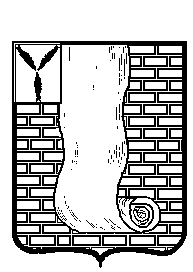 АДМИНИСТРАЦИЯКРАСНОАРМЕЙСКОГО МУНИЦИПАЛЬНОГО РАЙОНАСАРАТОВСКОЙ ОБЛАСТИ ПОСТАНОВЛЕНИЕ                                                                                             г. КрасноармейскО      внесении   изменений  в   муниципальную программу      «Формирование      комфортной городской среды муниципального образованиягород Красноармейск на 2018-2022 годы»В соответствии с Федеральным законом от 06.10.2003 года № 131-ФЗ  «Об общих принципах организации местного самоуправления в Российской Федерации», постановлением Правительства Саратовской области от 30.08. 2017 года № 449 «О государственной программе Саратовской области «Формирование комфортной городской среды на 2018 - 2022 годы», Уставом муниципального образования город Красноармейск Красноармейского муниципального района Саратовской области администрация Красноармейского муниципального районаПостановляет:1. Внести изменения в муниципальную программу «Формирование комфортной городской среды муниципального образования города Красноармейска на 2018-2022 годы», утвержденную постановлением администрации Красноармейского муниципального района от 28.03.2018 № 206 (с изменениями от 09ноября 2018 г. № 720, 20 мая 2019 № 378, от 29июля 2019г. № 555, от 16 октября 2019г. № 801, от 13декабря 2019 № 984, от 24 марта 2020 № 210, от 13 мая 2020г. № 306, от 23 сентября 2020 г. № 555, от 23 декабря 2020 г. №837) согласно приложению.2.Организационно - контрольному отделу администрации Красноармейского муниципального района опубликовать настоящее постановление путем размещения на официальном сайте администрации Красноармейского муниципального района в информационно-телекоммуникационной сети Интернет (krasnoarmeysk64.ru).3. Настоящее постановление вступает в силу с момента официального опубликования (обнародования).Глава Красноармейскогомуниципального района                                                                  А.И. Зотов                                                                                 Приложение № 1к постановлению администрацииКрасноармейского МРот 27.01.2021г. №55Изменения, вносимые в муниципальную программу«Формирование комфортной  городской среды муниципального образования города Красноармейска на 2018-2022 годы» 1.Абзац третий Раздела 4 «Характеристика основных мероприятий»паспорта подпрограммы № 1 муниципальной программы «Формирование комфортной городской средымуниципального образования город Красноармейска на 2018-2022 годы изложить в следующей редакции:Рассмотрение и оценка предложений заинтересованных лиц о включении дворовой территории осуществляется в соответствии с Порядком и сроками представления, рассмотрения и оценки предложений о включении дворовой территории в Программу, утвержденным постановлением администрации Красноармейского муниципального района от 29.09.2017 г. № 621  «Об процедуре представления, рассмотрения и оценки предложений о включении территорий города Красноармейска,  в муниципальную программу «Формирование комфортной городской среды  города Красноармейска  на 2018-2022 годы» утвержденную постановлением администрации Красноармейского муниципального района от 28.03.2018 № 206 (с изменениями от 09ноября 2018 г. № 720, 20 мая 2019 № 378, от 29июля 2019г. № 555, от 16 октября 2019г. № 801, от 13декабря 2019 № 984, от 24 марта 2020 № 210, от 13 мая 2020г. № 306, от 23 сентября 2020 г. № 555, от 23 декабря 2020 г. №837).2. Абзац третий Раздела 4 «Характеристика основных мероприятий»паспорта подпрограммы № 2 муниципальной программы «Формирование комфортной городской средымуниципального образования город Красноармейска на 2018-2022 годы изложить в следующей редакции:Рассмотрение и оценка предложений граждан и организаций о включении общественной территории, подлежащей благоустройству, осуществляется рабочей группой, утвержденной Распоряжением администрации Красноармейского муниципального района от 27 января 2021 года № 42-р «О создании рабочей группы по проведению электронного голосования».Голосование по отбору общественных территорий проводится в электронной форме в информационно-телекоммуникационной сети «Интернет».От27 января 2021 г.№55